Denný stacionár 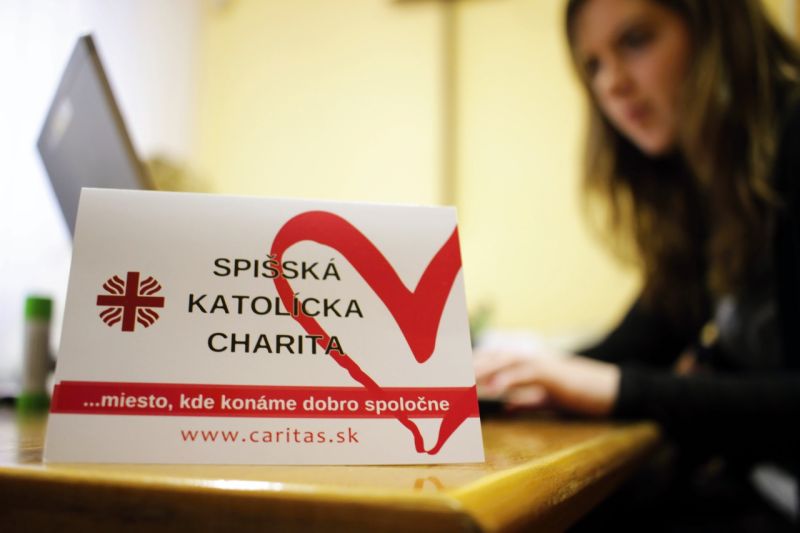               sv.Demetera v ÚdolePomáhame  rodine či skupine zvládnuť náročné životné situácie, v ktorých sa ocitli v dôsledku nepriaznivých ekonomických, spoločenských, sociálnych či zdravotných podmienok. Cieľom je pomoc osobe, 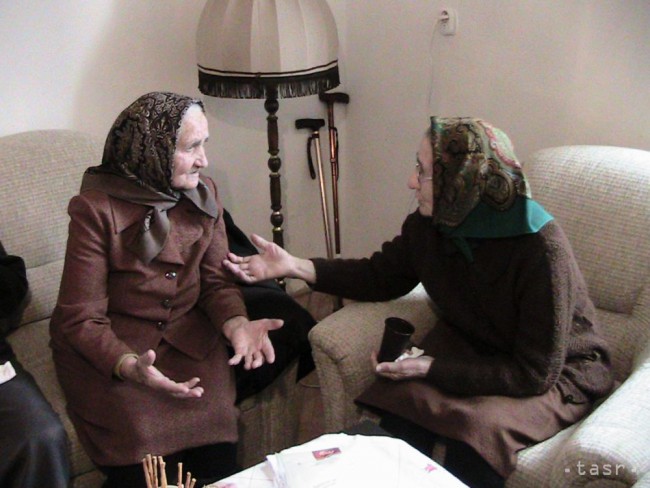 ktorá je odkázaná na pomoc inej osoby.V dennom stacionári sa majú možnosť stretávať aj s ďalšími ľuďmi, porozprávať sa, spolu sa venovať záujmovej činnosti  či len tak oddychovať. Denný stacionár je úzko prepojený s Agentúrou domácej ošetrovateľskej starostlivosti (preväzy  a ošetrenie rán, rehabilitácia, podanie injekcií, odbery krvi...) i s požičiavaním  zdravotníckych pomôcok.     Cenník:Pomoc pri odkázanosti na pomoc inej fyzickej osoby			0,00 €Cena za celodenné stravovanie		3,55 €Desiata 	0,60 €               Desiata a olovrant je iba pre záujemcov,Obed		2,49 €               OBED dostáva KAŽDÝ			2,49 €               Olovrant	0,46 €Cena za ubytovanie								0,00 €Ďalšie činnosti (upratovanie, preprava)					0,15 €             Cena s celodennou stravou:			3,70 €             						   Cena bez desiaty a olovrantu:     2,64  € /deňKONTAKT:  Mgr. Dana Spišiaková  0910 842 657                     dana.spisiakova@caritas.sk